Zuchtprogramme für sonstige RassenZuchtprogramm für die Rasse Knabstrupper des Verbandes der Pony- und Pferdezüchter Hessen e. V.1.	Angaben zum Ursprungszuchtbuch	32.	Geografisches Gebiet	33.	Umfang der Zuchtpopulation im Verband	34.	Zuchtziel, einschließlich der Rassemerkmale	35.	Eigenschaften und Hauptmerkmale	36.	Selektionsmerkmale	97.	Zuchtmethode	108.	Unterteilung des Zuchtbuches	109.	Eintragungsbestimmungen in das Zuchtbuch	11(9.1) Zuchtbuch für Hengste	11(9.1.1) Hengstbuch I (Hauptabteilung des Zuchtbuches)	11(9.1.2) Hengstbuch II (Hauptabteilung des Zuchtbuches)	11(9.1.3) Anhang (Hauptabteilung des Zuchtbuches)	12(9.1.4) Fohlenbuch (Hauptabteilung des Zuchtbuches)	12(9.1.5) Vorbuch (Zusätzliche Abteilung des Zuchtbuches)	12(9.2) Zuchtbuch für Stuten	12(9.2.1) Stutbuch I (Hauptabteilung des Zuchtbuches)	12(9.2.2) Stutbuch II (Hauptabteilung des Zuchtbuches)	13(9.2.3) Anhang (Hauptabteilung des Zuchtbuches)	13(9.2.4) Fohlenbuch (Hauptabteilung des Zuchtbuches)	13(9.2.5) Vorbuch (Zusätzliche Abteilung des Zuchtbuches)	1310.	Tierzuchtbescheinigungen/Eintragungsbestätigung	13(10.1) Tierzuchtbescheinigung als Abstammungsnachweis	14(10.1.1) Ausstellung eines Abstammungsnachweises	14(10.1.2) Mindestangaben im Abstammungsnachweis	14(10.2) Tierzuchtbescheinigung als Geburtsbescheinigung	15(10.2.1) Ausstellung einer Geburtsbescheinigung	15(10.2.2) Mindestangaben in der Geburtsbescheinigung	15(10.3) Tierzuchtbescheinigung für Zuchtmaterial	15(10.4) Eintragungsbestätigung als Vorbuchbescheinigung	15(10.4.1) Ausstellung einer Eintragungsbestätigung als Vorbuchbescheinigung	15(10.4.2) Mindestangaben in der Eintragungsbestätigung als Vorbuchbescheinigung	1511.	Selektionsveranstaltungen	15(11.1) Körung	15(11.2) Stutbucheintragung	16(11.3) Leistungsprüfungen	16(11.3.1) Hengstleistungsprüfungen	16(11.3.1.1) Stations-, Kurz- und Feldprüfung	17(11.3.1.2) Turniersportprüfung	17(11.3.1.3) Voraussetzung für die Eintragung in das Hengstbuch I	17(11.3.2) Zuchtstutenprüfungen	17(11.3.2.2) Turniersportprüfung	1812.	Identitätssicherung/Abstammungssicherung	1813.	Einsatz von Reproduktionstechniken	19(13.1) Künstliche Besamung	19(13.2) Embryotransfer	19(13.3) Klonen	1914.	Berücksichtigung gesundheitlicher Merkmale sowie genetischer Defekte bzw. Besonderheiten	1915.	Zuchtwertschätzung	1916.	Beauftragte Stellen	1917.	Weitere Bestimmungen	20(17.1) Vergabe einer Lebensnummer (Internationale Lebensnummer Pferd – Unique Equine Lifenumber – UELN)	20(17.2) Vergabe eines Namens bei der Eintragung in das Zuchtbuch	20(17.3) Vergabe eines Zuchtbrandes	20(17.3.1) Beauftragte für die Kennzeichnung	20(17.3.2) Zuchtbrand	20(17.4) Transponder	20(17.5) Prefix-/Suffixregelung für Ponys, Kleinpferde und sonstige Rassen	20Zuchtprogramme für sonstige RassenZuchtprogramm für die Rasse Knabstrupper des Verbandes der Pony- und Pferdezüchter Hessen e. V.Angaben zum UrsprungszuchtbuchDie SEGES, Agro Food Park 15, Skejby, DK-8200 Aarhus N, Danmark ist die Organisation, die im Sinne der Vorgaben der EU das Zuchtbuch über den Ursprung der Rasse Knabstrupper führt. Der Verband führt ein Filialzuchtbuch und hält die durch die Ursprungszuchtorganisation auf www.seges.dk aufgestellten Grundsätze ein.Geografisches GebietDas geographische Gebiet, in dem der Verband der Pony- und Pferdezüchter Hessen e. V. das Zuchtprogramm durchführt, umfasst das Gebiet der Bundesrepublik Deutschland.Umfang der Zuchtpopulation im VerbandDer Umfang der Population beträgt (Stand 01.01.2018):Stuten:		2Hengste:	1Der Umfang der Population der oben genannten Verbände, die gemeinsam das Ursprungszuchtbuch dieser Rasse führen, ist auf der Website www.pferd-aktuell.de/shop/index.php/cat/c135_Jahresberichte-FN---DOKR.html einzusehen.Zuchtziel, einschließlich der RassemerkmaleDas Zuchtprogramm hat einen Zuchtfortschritt im Hinblick auf das definierte Zuchtziel und somit die Verbesserung der Eigenschaften der Rasse zum Ziel und umfasst alle Maßnahmen und Aktivitäten, die diesem Ziel dienlich sind.Der Knabstrupper ist ein umgängliches, freundliches und gelehriges Pferd, das sich für alle Reit- und Fahrzwecke eignet. Eigenschaften und HauptmerkmaleRasse			KnabstrupperHerkunft	Der Knabstrupper ist eine alte dänische Kulturrasse, die aus der Frederiksborger Rasse aufgrund der Farbvariante und unter Einwirkung der Alten Spanischen Pferderasse herausgezüchtet wurde. Nach dem Ende der Zucht auf Gut Knabstrupp entwickelten sich unterschiedliche Typen.Größe	Der Knabstrupper wird als Pferd und als Pony gezüchtet und wird unterteilt in:Knabstrupper-Pferd über 148 cm Stm.Knabstrupper-Pony Kat.I, zwischen 138 und 148 cm Stm.Knabstrupper-Pony Kat. II, zwischen 128 und 138 cm Stm.Knabstrupper-Pony Kat. III, zwischen 105 und 128 cm Stm.Miniatur-Pony bis 104 cm Stm.Farben	Volltiger, Schabracktiger, Schneeflockentiger, Weißgeborene und Einfarbige (außer Schimmel)	Volltiger: Einfarbiges weißes Fell mit Punkten in der Grundfarbe, die reingezeichnet und gleichmäßig über dem Kopf, Hals, Körper und Beine verteilt ist.	Schabracktiger: Einfarbiges Fell in der Grundfarbe im Vorderteil des Pferdes/Ponys. Auf dem hinteren Teil befinden sich Punkte in der Grundfarbe auf weißem Grund.	Schneeflockentiger: Einfarbiges Fell in der Grundfarbe mit weißen Punkten.	Weißgeborene: Weiß geborene Pferde/Ponys mit oder ohne Melierungen und vereinzelten Punkten.	Einfarbige: Einfarbiges Fell in der Grundfarbe, Schimmel unerwünscht und bei den zulässigen Fremdrassen nicht erlaubt.	Abweichende Färbungen der Tigerscheckung sind möglich und sind in der Zuchtbescheinigung zu vermerken. Bei allen Farbvarianten sind folgende sekundäre Merkmale erwünscht: Krötenmaul, gefleckte Geschlechtsteile und/oder After, weiß umrandete Iris und/oder gefleckte Lidränder, Melierungen und vertikal gestreifte Hufe.Langhaar			Erwünscht ist volles Langhaar mit genügend Wachstum. Unerwünscht ist wenig Langhaar mit mangelndem Wachstum.Typ			Erwünscht ist das Erscheinungsbild eines korrekten und harmonischen Pferdes/Ponys mit trockenen und ausdrucksvollen Kopf mit großen, lebhaften und freundlichen Augen, einer gut geformten Halsung, einer plastischen Bemuskelung sowie korrekten, klaren Gliedmaßen. Eine leicht konvexe Nasenlinie ist rassetypisch und zu tolerieren. Erwünscht ist weiterhin ein deutlicher Geschlechtsausdruck.Unerwünscht sind insbesondere ein derbes, plumpes Erscheinungsbild, ein grober Kopf, verschwommene Konturen, unklare Gelenke und ein fehlender Geschlechtsausdruck.Körperbau		Erwünscht ist ein harmonischer, für Reit- und Fahrzwecke jeder Art geeigneter Körperbau. Dazu gehören: ein mittellanger, breiter, gut aufgesetzter, sich zum Kopf hin verjüngender Hals mit genügender Ganaschenfreiheit, eine lange, schräge Schulter, eine breite, tiefe Brust, eine genügend ausgeprägte Sattellage, ein nicht zu langer Rücken, eine gut bemuskelte, mäßig abfallende Kruppe mit nicht zu hohem Schweifansatz.				Unerwünscht sind ein zu langer Körper, eine kleine, steile Schulter, eine schmale Brust ein langer, nicht geschlossener Rücken, eine gerade, kurze Kruppe mit hohem Schweifansatz.Fundament		Erwünscht sind ein trockenes Fundament in passender Stärke mit korrekten, großen Gelenken und korrekter Gliedmaßenstellung, mittellanger Fesselung und korrekt geformte, harte Hufe.				Unerwünscht sind unkorrekte Gliedmaßen mit Fehlstellungen, kleine, schmale Gelenke, die schlecht eingeschient sind, zu kurze oder zu lange weiche Fesseln, zu kleine Hufe mit eingezogenen Trachten.Bewegungsablauf	Erwünscht sind fleißige, taktmäßige und raumgreifende Grundgangarten Schritt (4-Takt), Trab (2-Takt) und Galopp (3-Takt)				Der Bewegungsablauf soll energisch, losgelassen und erhaben sein bei klarem Abfußen, im Trab und Galopp mit erkennbarer Schwebephase und ausbalanciert sowie mit genügend Schub aus der Hinterhand.				Erwünscht sind von Natur erhabene Bewegungen, etwas kniehoch in der Mechanik. 				Unerwünscht sind flache, gebundene, unelastische oder schwerfällige Bewegungen mit mangelndem Takt.Zuchtzielbeschreibung des UrsprungszuchtbuchesLetzte Änderung 29.03.2008Übersetzung aus der dänischen Sprache REGELN FÜR DAS KNABSTRUPPER SPORTREITPFERD Der Standard für das SportreitpferdTYP:Der Knabstrupper vom Reitsporttyp ist ein großrahmiges und harmonisches Pferd von guter Tiefe und Breite.GRÖSSE:Der Knabstrupper hat ein Stockmaß von über 148 cm.FARBE:Das hervorstechendste Merkmal des Knabstruppers ist seine besondere Farbgebung.Die verschiedenen Farbvarianten können stark variieren. Die Farbausbreitung hat daher keinen Einfluss auf die Bewertung und Körungsklassifizierung.Mindestanforderung für die Farbausbreitung: Es werden mindestens fleischfarbene Flecken an den Körperöffnungen verlangt.Einfarbige Hengste, die nur fleischfarbene Flecken an den Körperöffnungen haben, können nicht gekört werden. Einfarbige Hengste mit mindestens 6/8 Knabstrupperanteilen können gekört werden. Solche Hengste müssen jedoch Knabstrupperstuten mit Knabstrupperfärbung zugeführt werden. Hengste mit Grauschimmelanlagen können nicht gekört werden. Hengste mit Glasaugen oder ausgeprägtem Rattenschweif können nicht gekört werden. Ausgeprägte Plattenscheken können nicht gekört werden.Einfarbige Stuten von einem gekörten Knabstrupperelternteil können gekört werden.Solche Stuten müssen jedoch einem zugelassenen Knabstrupperhengst mit Knabstrupperfärbung zugeführt werden.KOPF UND HALS:Erwünscht ist ein edler und ausdrucksvoller Kopf mit großem, klarem ruhigem Auge und viel Ganaschenfreiheit. Der Kopf soll über einen beweglichen Nacken mit einem mittellangen, wohlgeformten und gut angesetzten Hals verbunden sein.SCHULTER UND WIDERRIST:Die Schulter ist lang und schrägliegend mit viel Freiheit und ausgeprägtem Widerrist.OBERLINIE UND HINTERHAND:Der Knabstrupper hat einen ausgeprägten Widerrist, der gleichmäßig übergeht in einen kräftigen Rücken mit kurzer muskulöser Lendenpartie und einer langen, muskulösen leicht abfallenden Kruppe mit gut angesetztem Schweif und natürlicher freier Schweifhaltung.GLIEDMAßEN:Die Gliedmaßen sollen passend, kräftig, trocken und gut ausgerichtet sein.Ausgeprägte Gelenke mit gut gewinkelten Sprung- und Fesselgelenken. Gute Sprunggelenkbreite mit gleichmäßigem Übergang zum Röhrenbein. Die Röhren sollen kurz und flach sein. Die Fesseln passend lang und federnd. Gut bemuskelter Unterarm sowie breite und tiefe Oberschenkelmuskulatur.Die Hufe sind wohlgeformt und von guter Hornqualität.BEWEGUNG:Die Bewegung soll leicht und raumgreifend, regelmäßig, taktsicher und elastisch sein mit gutem Untergriff.TEMPERAMENT:Das Temperament des Sportreittyps soll lebhaft und freundlich, umgänglich und arbeitswillig sein.REGELN FÜR DEN KLASSISCHEN KNABSTRUPPER-TYPDer Standard für den klassischen Knabstrupper-TypTYP:Der ideale klassische Knabstrupper ist elegant, harmonisch mit guter Muskelfülle undsoll aus drei gleichgroßen Körperteilen, nach Möglichkeit quadratisch, bestehen. Einmuskulöser Körperbau mit guter Tiefe und Breite ist anzustreben.GRÖSSE:Es wird ein Stockmaß zwischen 148 cm und 165 cm angestrebt.FARBE:Das hervorstechendste Merkmal des Knabstruppers ist seine besondere Farbgebung.Die verschiedenen Farbvarianten können stark variieren. Die Farbausbreitung hatdaher keinen Einfluss auf die Bewertung und Körungsklassifizierung.Mindestanforderung für die Farbausbreitung:Es werden mindestens fleischfarbene Flecken an den Körperöffnungenverlangt.Einfarbige Hengste, die nur fleischfarbene Flecken an den Körperöffnungen haben,können nicht gekört werden. Einfarbige Hengste mit mindestens 6/8Knabstrupperanteilen können gekört werden. Solche Hengste müssen jedochKnabstrupperstuten mit Knabstrupperfärbung zugeführt werden. Hengste mitGrauschimmelanlagen können nicht gekört werden. Hengste mit Glasaugen oderausgeprägtem Rattenschweif können nicht gekört werden. AusgeprägtePlattenscheken können nicht gekört werden.Einfarbige Stuten von einem gekörten Knabstrupperelternteil können gekört werden.Solche Stuten müssen jedoch einem zugelassenen Knabstrupperhengst mitKnabstrupperfärbung zugeführt werden.KOPF UND HALS:Der Kopf soll ausdrucksvoll sein. Erwünscht sind große und frei platzierte Augen. DieOhren sollten nicht zu groß sein. Der Nasenrücken darf gern ausgeprägt sein. DieGanaschen sollen gut ausgeprägt sein und genügend Freiheit haben. Länge undForm des Nackens sollen gute Bewegungs- und Ganaschenfreiheit zwischen Kopfund Hals ermöglichen. Der Hals sollte lang und hochangesetzt mit einer muskulösenOberlinie sein. Ein Unterhals ist nicht erwünscht.SCHULTER UND WIDERRIST:Die Schulter ist lang, schräg und muskulös, jedoch mit einem langenOberarmknochen, und sie soll geschmeidig sein bei guter Bewegungsfreiheit. DerWiderrist sollte ausreichend lang sein mit gutem Muskelansatz. Der Widerrist kannwegen des hohen Schweifansatzes und der kräftigen Halsoberlinie kurz wirken. Diesdarf nicht als Fehler angesehen werden.OBERLINIE UND HINTERHAND:Die Oberlinie soll muskulös, geschmeidig und schön abgerundet sein. Erwünscht istein mittlerer bis kurzer, muskulöser und kräftiger Rücken. Die Lende sollte gutbemuskelt sein und geschmeidig verlaufen. Die Kruppe soll muskulös und abfallendsein. Der Schweifansatz darf nicht zu hoch sein.GLIEDMAßEN:Gewünscht wird ein gut gestelltes und trockenes Fundament mit korrekten Winkeln.Der Oberschenkelknochen soll lang und schrägliegend sein. Die Fesseln sollen starkund elastisch sein. Wünschenswert sind starke, wohlgeformte Hufe mit passenderGröße.BEWEGUNG:Die Bewegung soll energisch und taktsicher sein mit natürlicher Balance. Angestrebtwerden gute Hebungen von sowohl Vorderbeinen als auch Hinterbeinen, damit dasVorgreifen der Vorderbeine im Schritt und Trab mit leicht gebeugtem Vorderkniegeschieht, wobei die Hinterbeine mit gebeugten Sprunggelenken nach vorn geführtwerden sollen. Der Schritt soll entspannt mit passend langen Schritten sein.Der Trab soll energisch, taktsicher, untergreifend mit guter Gangmechanik sein. DerGalopp soll ruhig und ausbalanciert sein mit guten Hebungen in den Sprüngen.TEMPERAMENT:Das Pferd soll ruhig, aufmerksam, intelligent und arbeitswillig sein.REGELN FÜR DAS KNABSTRUPPER-PONYDer Standard für das Knabstrupper-PonyTYP:Das Knabstrupper-Pony sollte ein harmonischer Reitpferdtyp mit Ponycharakteristikund guter Tiefe und Breite sein.GRÖSSE:Kategorie I zwischen 140,1 und 148,0 cm StockmaßKategorie II zwischen 130,1 und 140,0 cm StockmaßKategorie III zwischen 105,0 und 130,0 cm StockmaßFARBE:Das hervorstechendste Merkmal des Knabstruppers ist seine besondere Farbgebung.Die verschiedenen Farbvarianten können stark variieren. Die Farbausbreitung hatdaher keinen Einfluss auf die Bewertung und Körungsklassifizierung.Mindestanforderung für die Farbausbreitung:Es werden mindestens fleischfarbene Flecken an den Körperöffnungenverlangt.Einfarbige Hengste, die nur fleischfarbene Flecken an den Körperöffnungen haben,können nicht gekört werden. Einfarbige Hengste mit mindestens 6/8Knabstrupperanteilen können gekört werden. Solche Hengste müssen jedochKnabstrupperstuten mit Knabstrupperfärbung zugeführt werden. Hengste mitGrauschimmelanlagen können nicht gekört werden. Hengste mit Glasaugen oderausgeprägtem Rattenschweif können nicht gekört werden. AusgeprägtePlattenscheken können nicht gekört werden.Einfarbige Stuten von einem gekörten Knabstrupperelternteil können gekört werden.Solche Stuten müssen jedoch einem zugelassenen Knabstrupperhengst mitKnabstrupperfärbung zugeführt werden.KOPF UND HALS:Der Kopf soll klein, edel und ausdrucksvoll sein mit breiter Stirn, kleinen Ohren undgroßen, klaren ruhigen Augen. Gewünscht wird viel Ganaschenfreiheit, und der Kopfsoll über einen beweglichen Nacken mit einem wohlgeformten und gut angesetztenHals verbunden sein.SCHULTER UND WIDERRISTDie Schulter ist lang und schräg, und der Widerrist lang und gut ausgeprägt.OBERLINIE UND HINTERHAND:Das Knabstrupper Pony soll einen gut ausgeprägten Widerrist aufweisen, dergleichmäßig übergeht in einen kräftigen Rücken mit einer kurzen muskulösenLendenpartie und einer langen und abfallenden Kruppe mit guter Muskelfülle. DieOberschenkel sollen tief und breit sein und ebenfalls gut bemuskelt.GLIEDMAßEN:Die Gliedmaßen sollen kräftig, trocken und gut gestellt sein mit korrekten Winkeln undgut ausgeprägten Gelenken.Die Röhren sollen kurz und flach sein und die Fesseln passend lang und federnd. DieHufe sollen wohlgeformt und von guter Hornqualität sein.BEWEGUNG:Die Bewegung soll regelmäßig, taktsicher sein mit gutem Untergreifen und kräftigemSchub aus der Hinterhand.TEMPERAMENT:Das Temperament des Knabstrupper Ponys soll freundlich, umgänglich und arbeitswillig sein.REGELN FÜR DAS KNABSTRUPPER-MINIPONYStandard für das Knabstrupper-MiniponyTYP:Das Knabstrupper-Minipony soll ein harmonischer Reittyp mit guter Tiefe und Breitesein.GRÖSSE:Bis zu 104 cm StockmaßFARBE:Das hervorstechendste Merkmal des Knabstruppers ist seine besondere Farbgebung.Die verschiedenen Farbvarianten können stark variieren. Die Farbausbreitung hatdaher keinen Einfluss auf die Bewertung und Körungsklassifizierung.Mindestanforderung für die Farbausbreitung:Es werden mindestens fleischfarbene Flecken an den Körperöffnungenverlangt.Einfarbige Hengste, die nur fleischfarbene Flecken an den Körperöffnungen haben,können nicht gekört werden. Einfarbige Hengste mit mindestens 6/8Knabstrupperanteilen können gekört werden. Solche Hengste müssen jedochKnabstrupperstuten mit Knabstrupperfärbung zugeführt werden. Hengste mitGrauschimmelanlagen können nicht gekört werden. Hengste mit Glasaugen oderausgeprägtem Rattenschweif können nicht gekört werden. AusgeprägtePlattenscheken können nicht gekört werden.Einfarbige Stuten von einem gekörten Knabstrupperelternteil können gekört werden.Solche Stuten müssen jedoch einem zugelassenen Knabstrupperhengst mitKnabstrupperfärbung zugeführt werden.KOPF UND HALS:Kleiner, ausdrucksvoller und edler Kopf, mit großen klaren Augen und kleinen Ohren.Der Kopf soll über einen gut beweglichen Nacken mit einem gut angesetzten Halsverbunden sein.SCHULTER UND WIDERRIST:Schräge Schulter mit guter Schulterfreiheit und ausgeprägtem Widerrist.OBERLINIE UND HINTERHAND:Die Oberlinie des Miniponys soll kurz und kräftig sein mit einer kurzen und muskulösenLendenpartie.Die Kruppe soll wohl geformt sein mit guter Muskelfülle und gutem Schweifansatz.GLIEDMASSEN:Die Gliedmaßen sollen kräftig, trocken und gut gestellt sein mit gut ausgeprägtenflachen Gelenken. Die Hufe sollen wohl geformt sein.BEWEGUNG:Die Bewegung soll regelmäßig, taktsicher und raumgreifend sein. Wünschenswert isteine elastische Bewegung.TEMPERAMENT:Das Minipony soll freundlich, umgänglich, energisch und arbeitswillig sein.SelektionsmerkmaleFür die Eintragung in die Zuchtbücher (außer Fohlenbuch) werden nachfolgende Merkmale der äußeren Erscheinung unter besonderer Berücksichtigung des Bewegungsablaufes bewertet.Eintragungsmerkmale:	1. Typ (Rasse und Geschlechtstyp)	2. Körperbau	3. Korrektheit des Ganges	4. Schritt	5. Trab	6. Galopp (bei Stuten: sofern bei der Zuchtbucheintragung erfasst)	7. Springen (bei Stuten: sofern bei der Zuchtbucheintragung erfasst)	8. Gesamteindruck Die Gesamtnote errechnet sich aus dem arithmetischen Mittel der erfassten Eintragungsmerkmale. Die Bewertung erfolgt in ganzen/halben Noten nach dem, in der Satzung unter Nummer B.15 (Grundbestimmungen zur Bewertung von Zuchtpferden), erläuterten System.Darüber hinaus wird nach weiteren Merkmalen selektiert:GesundheitInterieurReit-, Spring- oder FahranlageZuchtmethodeDas Zuchtziel wird angestrebt mit der Methode der Reinzucht, die offen ist für Pferde/Ponys anderer Rassen, deren Einbeziehung zur Erreichung des Zuchtzieles förderlich ist. Am Zuchtprogramm nehmen nur diejenigen Pferde teil, die in der Hauptabteilung des Zuchtbuches (außer Fohlenbuch und Anhang) eingetragen sind.Folgende Rassen sind zugelassen:	- Frederiksborger	- Schweres Warmblut	- Dänisches Warmblut	- Rassen des Deutschen Reitpferdes gem. ZVO der FN	- Vollblut-, Shagya- und Anglo-Araber	- Englisches Vollblut mit Eintragung in der Deutschen bzw. Dänischen Reitpferdezucht	- Deutsches Reitpony 	- Dänisches Sportpony	- New Forest 	- Welsh Sekt. A, B und C 	- Dartmoorpony 	- Shetlandpony 	- Deutsches Partbred-Shetlandpony 	- Dänische Miniaturpferde (nur für Miniatur-Pony bis 104 cm Stm.)		- Dansk Oldenborg Avl (Danish Oldenborg)	- Connemara Pony	- Lusitano mit Eintragung in der APSL 	- Pura Raza Espanola mit Eintragung in der ANCCE Anpaarungen mit Schimmeln bzw. Plattenschecken der zugelassenen Rassen sind nicht zugelassen.Unterteilung des ZuchtbuchesDas Zuchtbuch für Hengste wird in eine Hauptabteilung und eine Zusätzliche Abteilung unterteilt.Die Hauptabteilung des Zuchtbuches für Hengste wird unterteilt in die KlassenHengstbuch I,Hengstbuch II,Anhang undFohlenbuch.Die Zusätzliche Abteilung des Zuchtbuches für Hengste ist dasVorbuch.Das Zuchtbuch für Stuten wird in eine Hauptabteilung und eine Zusätzliche Abteilung unterteilt.Die Hauptabteilung des Zuchtbuches für Stuten wird unterteilt in die KlassenStutbuch I,Stutbuch II,Anhang undFohlenbuch.Die Zusätzliche Abteilung des Zuchtbuches für Stuten ist dasVorbuch.Eintragungsbestimmungen in das ZuchtbuchDie Bestimmungen unter B.8 der Satzung sind grundlegende Voraussetzungen für die Eintragung. Es werden Hengste und Stuten nur dann in das Zuchtbuch eingetragen, wenn sie identifiziert sind, ihre Abstammung nach den Regeln des Zuchtbuches festgestellt wurde und sie die nachfolgend aufgeführten Eintragungsbedingungen erfüllen. Ein Pferd aus einem anderen Zuchtbuch muss in die Klasse des Zuchtbuches eingetragen werden, deren Kriterien es entspricht. Die Abstammung und Leistungen der Vorfahren des Tieres sind dabei ebenfalls zu beachten. (9.1) Zuchtbuch für Hengste(9.1.1) Hengstbuch I (Hauptabteilung des Zuchtbuches)Eingetragen werden frühestens im 3. Lebensjahr Hengste, deren Eltern in der Hauptabteilung der Rasse (außer Fohlenbuch und Anhang) eingetragen sind,die zur Überprüfung der Identität vorgestellt wurden und weder die Farbe Schimmel (G-Gen) noch Plattenschecken aufweisen,deren väterliche und mütterliche Abstammung mittels DNA-Profil bestätigt wurde,die auf einer Sammelveranstaltung (Körung) des Zuchtverbandes gemäß B.15 der Satzung und gemäß (11.1) Körung dieses Zuchtprogramms mindestens die Gesamtnote 7,0 erhalten haben, wobei die Wertnote 5,0 in keinem Eintragungsmerkmal unterschritten wurde,die im Rahmen einer tierärztlichen Untersuchung gemäß B.16 der Satzung die Anforderungen an die Zuchttauglichkeit und Gesundheit erfüllen und gemäß der tierärztlichen Bescheinigung (Anlage 2) untersucht wurden sowie keine gesundheitsbeeinträchtigenden Merkmale gemäß Liste (Anlage 1) aufweisen,die die Hengstleistungsprüfung nach (11.3.1.3) vollständig abgeschlossen haben.(9.1.2) Hengstbuch II (Hauptabteilung des Zuchtbuches)Auf Antrag werden frühestens im 3. Lebensjahr Hengste eingetragen, deren Eltern in der Hauptabteilung der Rasse (außer Fohlenbuch und Anhang) eingetragen sind,die zur Überprüfung der Identität vorgestellt wurden und weder die Farbe Schimmel (G-Gen) noch Plattenschecken aufweisen,deren väterliche und mütterliche Abstammung mittels DNA-Profil bestätigt wurde,die im Rahmen einer tierärztlichen Untersuchung gemäß B.16 der Satzung die Anforderungen an die Zuchttauglichkeit und Gesundheit erfüllen und gemäß der tierärztlichen Bescheinigung (Anlage 2) untersucht wurden sowie keine gesundheitsbeeinträchtigenden Merkmale gemäß Liste (Anlage 1) aufweisen.Darüber hinaus können Nachkommen von im Anhang eingetragenen Zuchtpferden eingetragen werden, wenn die Anhang-Vorfahren über drei Generationen mit Zuchtpferden aus der Hauptabteilung (außer Fohlenbuch und Anhang) angepaart wurden,die zur Überprüfung der Identität vorgestellt wurdenderen väterliche und mütterliche Abstammung mittels DNA-Profil bestätigt wurde,die in der Bewertung der äußeren Erscheinung gemäß B.15 der Satzung mindestens eine Gesamtnote von 6,0 erreichen, wobei die Wertnote 5,0 in keinem Eintragungsmerkmal unterschritten wurde,die im Rahmen einer tierärztlichen Untersuchung gemäß B.16 der Satzung die Anforderungen an die Zuchttauglichkeit und Gesundheit erfüllen und gemäß der tierärztlichen Bescheinigung (Anlage 2) untersucht wurden sowie keine gesundheitsbeeinträchtigenden Merkmale gemäß Liste (Anlage 1) aufweisen.(9.1.3) Anhang (Hauptabteilung des Zuchtbuches)Auf Antrag werden frühestens im 3. Lebensjahr Hengste eingetragen, deren Eltern im Zuchtbuch eingetragen sind, davon mindestens ein Elternteil in der Hauptabteilung der Rasse unddie nicht die Eintragungsvoraussetzungen für das Hengstbuch I und II erfüllen.Die Eintragung von Pferden, die im Fohlenbuch eingetragen sind, erfolgt automatisch, wenn von diesen Nachkommen registriert werden.(9.1.4) Fohlenbuch (Hauptabteilung des Zuchtbuches)Im Jahr der Geburt werden alle Hengstfohlen eingetragen, deren Eltern im Zuchtbuch eingetragen sind, davon mindestens ein Elternteil in der Hauptabteilung der Rasse.(9.1.5) Vorbuch (Zusätzliche Abteilung des Zuchtbuches)Es können Hengste eingetragen werden, die nicht in eines der vorstehenden Zuchtbücher für Hengste eingetragen werden können, aber dem Zuchtziel des Knabstruppers entsprechen,die zur Überprüfung der Identität vorgestellt wurden und weder die Farbe Schimmel (G-Gen) noch Plattenschecken aufweisen,die in der Bewertung der äußeren Erscheinung gemäß B.15 der Satzung  mindestens eine Gesamtnote von 6,0 erreichen,die im Rahmen einer tierärztlichen Untersuchung gemäß B.16 der Satzung die Anforderungen an die Zuchttauglichkeit und Gesundheit erfüllen und gemäß der tierärztlichen Bescheinigung (Anlage 2) untersucht wurden sowie keine gesundheitsbeeinträchtigenden Merkmale gemäß Liste (Anlage 1) aufweisen.(9.2) Zuchtbuch für Stuten(9.2.1) Stutbuch I (Hauptabteilung des Zuchtbuches)Es werden Stuten eingetragen, die im Jahr der Eintragung mindestens dreijährig sind,deren Eltern in der Hauptabteilung der Rasse (außer Fohlenbuch und Anhang) eingetragen sind,die zur Überprüfung der Identität vorgestellt wurden und weder die Farbe Schimmel (G-Gen) noch Plattenschecken aufweisen,die zur Überprüfung der Identität vorgestellt wurden,die in der Bewertung der äußeren Erscheinung gemäß B.15 der Satzung und gemäß (11.2) Stutbucheintragung dieses Zuchtprogramms mindestens eine Gesamtnote von 6,0 erreicht haben, wobei die Wertnote 5,0 in keinem Eintragungsmerkmal unterschritten wurde,die keine gesundheitsbeeinträchtigenden Merkmale gemäß Liste (Anlage 1) aufweisen.(9.2.2) Stutbuch II (Hauptabteilung des Zuchtbuches)Es werden Stuten eingetragen, die Jahr der Eintragung mindestens dreijährig sind,deren Eltern in der Hauptabteilung der Rasse (außer Fohlenbuch und Anhang) eingetragen sind,die zur Überprüfung der Identität vorgestellt wurden und weder die Farbe Schimmel (G-Gen) noch Plattenschecken aufweisen,die keine gesundheitsbeeinträchtigenden Merkmale gemäß Liste (Anlage 1) aufweisen.Darüber hinaus können Nachkommen von im Anhang eingetragenen Zuchtpferden eingetragen werden, wenn die Anhang-Vorfahren über zwei Generationen mit Zuchtpferden aus der Hauptabteilung (außer Fohlenbuch und Anhang) angepaart wurden,die zur Überprüfung der Identität vorgestellt wurdendie in der Bewertung der äußeren Erscheinung gemäß B.15 der Satzung mindestens eine Gesamtnote von 6,0 erreicht haben, wobei die Wertnote 5,0 in keinem Eintragungsmerkmal unterschritten wurde,die keine gesundheitsbeeinträchtigenden Merkmale gemäß Liste (Anlage 1) aufweisen.(9.2.3) Anhang (Hauptabteilung des Zuchtbuches)Auf Antrag werden alle Stuten frühestens im 3. Lebensjahr eingetragen, deren Eltern im Zuchtbuch eingetragen sind, davon mindestens ein Elternteil in der Hauptabteilung der Rasse unddie nicht die Eintragungsvoraussetzungen für das Stutbuch I und II erfüllen.Die Eintragung von Pferden, die im Fohlenbuch eingetragen sind, erfolgt automatisch, wenn von diesen Nachkommen registriert werden.(9.2.4) Fohlenbuch (Hauptabteilung des Zuchtbuches)Im Jahr der Geburt werden alle Stutfohlen eingetragen, deren Eltern im Zuchtbuch eingetragen sind, davon mindestens ein Elternteil in der Hauptabteilung der Rasse.(9.2.5) Vorbuch (Zusätzliche Abteilung des Zuchtbuches)Es können Stuten eingetragen werden, die nicht in eines der vorstehenden Zuchtbücher für Stuten eingetragen werden können, aber dem Zuchtziel des Knabstruppers entsprechen,die zur Überprüfung der Identität vorgestellt wurden und weder die Farbe Schimmel (G-Gen) noch Plattenschecken aufweisen,die in der Bewertung der äußeren Erscheinung gemäß B.15 der Satzung mindestens eine Gesamtnote von 5,0 erreichen,die keine gesundheitsbeeinträchtigenden Merkmale gemäß Liste (Anlage 1) aufweisen.Tierzuchtbescheinigungen/EintragungsbestätigungTierzuchtbescheinigungen werden für Fohlen gemäß den Grundbestimmungen unter B. 9 der Satzung und nach dem folgenden Schema erstellt.(10.1) Tierzuchtbescheinigung als Abstammungsnachweis(10.1.1) Ausstellung eines AbstammungsnachweisesDie Ausstellung eines Abstammungsnachweises erfolgt, wenn folgende Voraussetzungen erfüllt sind:Der Vater ist im Jahr der Bedeckung oder spätestens im Jahr der Geburt des Fohlens (bis einschließlich zum 31.12. des Jahres) im Hengstbuch I und die Mutter im Jahr der Bedeckung oder spätestens im Jahr der Geburt des Fohlens (bis einschließlich zum 31.12. des Jahres) in das Stutbuch I oder Stutbuch II eingetragen.Deckbescheinigung und Abfohlmeldung wurden fristgerecht gemäß Satzung vorgelegt.Die Identifizierung des Fohlens (bei Fuß der Mutter oder durch Abstammungsüberprüfung) ist durch den Zuchtleiter oder seinen Beauftragten erfolgt. Sind die vorstehenden Bedingungen des 2. und/oder 3. Spiegelstriches nicht erfüllt, dann ist die Identität mittels einer Abstammungsüberprüfung nachzuweisen. Der Züchter bzw. Besitzer des Pferdes ist dafür verantwortlich, dass alle in der Tierzuchtbescheinigung angegebenen Daten zutreffend sind. Abweichungen oder Unrichtigkeiten sind unverzüglich dem Verband zu melden. Darüber hinaus ist der Züchter bzw. Besitzer verpflichtet, die Tierzuchtbescheinigung sorgfältig aufzubewahren, da u.a. eine spätere Eintragung des Pferdes in das Zuchtbuch nur vorgenommen werden kann, wenn eine gültige Tierzuchtbescheinigung vorgelegt wird. (10.1.2) Mindestangaben im AbstammungsnachweisDer Abstammungsnachweis muss mindestens folgende Angaben enthalten:Name des Zuchtverbandes und Angabe der Website,Ausstellungstag und -ort,Lebensnummer (UELN), Rasse,Name, Anschrift und E-Mailadresse (sofern vorhanden) des Züchters und des Eigentümers,Deckdatum der Mutter,Geburtsdatum, Code des Geburtslandes, Geschlecht, Farbe und Abzeichen, Kennzeichnung,Klasse, in die das Pferd sowie seine Eltern eingetragen sindNamen, Lebensnummern (UELN), Farbe und Rasse der Eltern und Namen, Lebensnummern (UELN) und Rassen einer weiteren Generation,die Unterschrift des für die Zuchtarbeit Verantwortlichen oder seines Vertreters,Körurteildas neueste Ergebnis der Leistungsprüfungen und der Zuchtwertschätzung des Pferdes, mit Datum, oder die Website, auf der die Ergebnisse veröffentlicht sind.Angaben zu genetischen Defekten und Besonderheiten des Pferdes,Methode und Ergebnisse der Abstammungsüberprüfungen bei Zuchttieren, die für die Entnahme von Zuchtmaterial vorgesehen sind, bei einem Pferd, das aus einem Embryotransfer hervorgegangen ist, außerdem die Angaben seiner genetischen Eltern sowie deren DNA- oder Blut-TypName und Funktion des Unterzeichners.(10.2) Tierzuchtbescheinigung als Geburtsbescheinigung(10.2.1) Ausstellung einer Geburtsbescheinigung Die Ausstellung einer Geburtsbescheinigung erfolgt, wenn die Bedingungen für einen Abstammungsnachweis nicht erfüllt, jedoch folgende Voraussetzungen gegeben sind:Deckbescheinigung und Abfohlmeldung wurden fristgerecht gemäß Satzung vorgelegt.die Identifizierung des Fohlens (bei Fuß der Mutter oder durch Abstammungsüberprüfung) ist durch den Zuchtleiter oder seinen Beauftragten erfolgt unddas Fohlen entstammt keiner Anpaarung von Eltern, die beide im Vorbuch eingetragen sind.(10.2.2) Mindestangaben in der GeburtsbescheinigungDie Geburtsbescheinigung muss die gleichen Angaben enthalten wie der Abstammungsnachweis, sofern vorhanden. (10.3) Tierzuchtbescheinigung für Zuchtmaterial Tierzuchtbescheinigungen gemäß VO (EU) 2016/1012 werden auch ausgestellt bei der Abgabe von Zuchtmaterial, wenn das Spendertier im Zuchtbuch des Zuchtverbandes eingetragen ist. Der Zuchtverband macht hierbei Gebrauch von der Ausnahme nach Artikel 31 (2) b der VO (EU) 2016/1012. Die Tierzuchtbescheinigung für Samen und Eizellen besteht aus zwei Abschnitten, wobei der Zuchtverband den Abschnitt A ausstellt. Abschnitt B wird durch die Besamungsstation/Embryotransfereinrichtung ausgefertigt. Die Tierzuchtbescheinigung für Embryonen besteht aus drei Abschnitten, wobei der Zuchtverband die Abschnitte A und/oder B ausstellt. Abschnitt C wird durch die Embryotransfereinrichtung ausgefertigt.(10.4) Eintragungsbestätigung als Vorbuchbescheinigung(10.4.1) Ausstellung einer Eintragungsbestätigung als VorbuchbescheinigungFür ein Pferd, das in einer Zusätzlichen Abteilung eingetragen ist, muss die Eintragungsbestätigung mit der Überschrift „Eintragungsbestätigung für ein in einer Zusätzlichen Abteilung eingetragenes Pferd – keine Tierzuchtbescheinigung nach–EU-Tierzucht-Verordnung “ versehen werden.Die Ausstellung einer Eintragungsbestätigung erfolgt, wenn folgende Bedingungen gegeben sind:das Pferd erfüllt die Eintragungsvoraussetzungen für die Eintragung in das Vorbuch.(10.4.2) Mindestangaben in der Eintragungsbestätigung als Vorbuchbescheinigung Die Eintragungsbestätigung muss die gleichen Angaben enthalten wie der Abstammungsnachweis, sofern diese Informationen vorliegen. Selektionsveranstaltungen(11.1) KörungEs gelten grundsätzlich die Bestimmungen gemäß B.16 der Satzung.Das Mindestalter eines Hengstes für die Körung beträgt zwei Jahre. Um geordnete Körveranstaltungen sicherzustellen, kann eine Vorauswahl der zur Körung angemeldeten Hengste stattfinden. Findet eine Vorauswahl statt, ist diese unter anderem eine Voraussetzung für die Zulassung der Hengste zur betreffenden Körveranstaltung. Die Auswahlkommission trifft die Vorauswahlentscheidung.Hengste können zur Körung nur zugelassen werden, wennderen Väter im Hengstbuch I oder in einer dem Hengstbuch I entsprechenden Klasse und deren Väter der Mütter und mütterlicherseits der Großmütter (insgesamt vier Generationen) in der Hauptabteilung (außer Fohlenbuch und Anhang) eines Zuchtbuches der (zugelassenen) Rasse eingetragen sind,deren Mütter in der Hauptabteilung (außer Fohlenbuch und Anhang) oder einer der Hauptabteilung entsprechenden Abteilung eines Zuchtbuches eingetragen sind, wobei bei Hengsten ab Geburtsjahrgang 2000 Mütter, Großmütter und Urgroßmütter mütterlicherseits in das Zuchtbuch eingetragen sein müssen und bei Hengsten bis Geburtsjahrgang 1999 Mütter und Großmütter mütterlicherseits in das Zuchtbuch eingetragen sein müssen.	(Übergangslösung: Für Hengste bis Geburtsjahrgang 1999 sind zwei mütterliche Vorfahrengenerationen ausreichend, Hengste geboren 2000 bis 2004 dürfen auch mit drei Generationen (Mutter mindestens Stutbuch II) in das Hengstbuch I eingetragen werden. Ein Hengst kann nur gekört werden, wenn er in der Bewertung (gemäß B.15 der Satzung) eine Gesamtnote von mindestens 7,0 erreicht und in keinem Merkmal schlechter als 5,0 bewertet wird, unddie gesundheitlichen Voraussetzungen gemäß Anlage 1 unddie Anforderungen an die Zuchttauglichkeit gemäß B.16 der Satzung erfüllt.Die Körergebnisse anderer tierzuchtrechtlich anerkannter Verbände können übernommenwerden (Anerkennung).(11.2) StutbucheintragungDas Mindestalter einer Stute für die Stutbucheintragung beträgt drei Jahre. Die Bewertung erfolgt nach B.15 der Satzung.Zur Bewertung der äußeren Erscheinung für die Eintragung in das Stutbuch I werden nur Stuten zugelassen:deren Väter im Hengstbuch I oder in einer dem Hengstbuch I entsprechenden Klasse und deren Väter der Mütter und mütterlicherseits der Großmütter (insgesamt drei Generationen) in der Hauptabteilung (außer Fohlenbuch und Anhang) eines Zuchtbuches der (zugelassenen) Rasse eingetragen sind,deren Mütter in der Hauptabteilung (außer Fohlenbuch und Anhang) oder in einer der Hauptabteilung entsprechenden Abteilung eines Zuchtbuches der (zugelassenen) Rasse eingetragen sind.(11.3) Leistungsprüfungen(11.3.1) Hengstleistungsprüfungen Die Prüfungen werden nach den allgemein anerkannten Regeln des Reit- und Fahrsports durchgeführt. Sie sind Leistungsprüfungen im Sinne des Tierzuchtgesetzes und können als Stations-, Kurzprüfung oder als Turniersportprüfung durchgeführt werden.Hengste, die die Eigenleistungsprüfung gemäß (11.3.1.1) mit einer gewichteten Endnote von 7,5 und besser erzielt haben oder die gemäß (11.3.1.2) vorgeschriebenen Erfolge in Turniersportprüfungen der Disziplinen Dressur, Springen, Vielseitigkeit oder Fahren erreicht haben, erhalten den Titel „Leistungshengst“.(11.3.1.1) Stations-, Kurz- und FeldprüfungDie Hengstleistungsprüfungen werden gemäß der LP-Richtlinien für Leistungsprüfungen von Hengsten, Stuten und Wallachen aller Pony-, Kleinpferde- und sonstigen Rassen der ZVO durchgeführt (Anlage 3). Für die Hengstleistungsprüfungen gelten verbindlich die Besonderen Bestimmungen für Stationsprüfungen, Kurz- und Feldprüfungen der LP-Richtlinien für Leistungsprüfungen von Hengsten, Stuten und Wallachen aller Pony-, Kleinpferde- und sonstigen Rassen (Anlage 3).Für Hengste der Rasse Knabstrupper sowie für Hengste der zugelassen Rassen werden folgende Leistungsprüfungen der LP-Richtlinie in der jeweils gültigen Fassung anerkannt:Prüfung CI - 30 Tage Stationsprüfung - Zuchtrichtung Reiten sowiePrüfung DI - 2 Tage Kurzprüfung - Zuchtrichtung Reiten Für Hengste der Rasse Knabstrupper sowie für Hengste der zugelassenen Rassen mit einer Widerristhöhe von < 138 cm werden die gefahrenen Leistungsprüfungen der LP-Richtlinien in der jeweils gültigen Fassung auch anerkannt:Prüfung CIV - 14 Tage Stationsprüfung – Zuchtrichtung Fahren(Gelände) sowiePrüfung EIII - Feldprüfung – Zuchtrichtung Fahren(Interieur/Gelände).(11.3.1.2) TurniersportprüfungAlternativ zur Eigenleistungsprüfung auf Station gilt die Leistungsprüfung auch dann als abgelegt, wenn die Hengste Erfolge in Turniersportprüfungen nachweisen können. Die Turniersportprüfung wird in den Disziplinen Dressur, Springen, Vielseitigkeit und Fahren durchgeführt.Folgende Turniersportergebnisse in Aufbau- oder Turniersportprüfungen werden berücksichtigt: die 5malige  nach § 38 LPO registrierte Platzierung an 1. bis 3. Stelle Dressur Kl. L und/oder registrierte Platzierung an 1. bis 3. Stelle Springen Kl. L und/oderregistrierte Platzierung an 1. bis 3. Stelle Vielseitigkeit Kl. VA und/oderregistrierte Platzierung an 1. bis 3. Stelle im Fahren Kl. M (Einspänner, kombinierte Prüfung) und/oderregistrierte Platzierung in jeweils höheren Klassen.(11.3.1.3) Voraussetzung für die Eintragung in das Hengstbuch IEingetragen werden frühestens im 3. Lebensjahr Hengste, die gemäß  in einer Hengstleistungsprüfung eine gewichtete Endnote von mindestens 6,5, wobei keine der Merkmalsnoten unter 5,0 liegen darf, erreicht haben,Hengste, die noch keine Eigenleistungsprüfung abgelegt haben, können unter der Bedingung vorläufig eingetragen werden, dass sie die Prüfung bis zum Ende des Kalenderjahres, in dem sie ihren 4. Geburtstag haben, ablegen. Hengste, die die Eigenleistung zu einem späteren Zeitpunkt ablegen, können auf Antrag wieder eingetragen werden.(11.3.2) ZuchtstutenprüfungenDie Prüfungen werden nach den allgemein anerkannten Regeln des Reit- und Fahrsports durchgeführt. Sie sind Leistungsprüfungen im Sinne des Tierzuchtgesetzes und können als Stationsprüfung, Feldprüfung oder als Turniersportprüfung durchgeführt werden.Stuten, die die Eigenleistungsprüfung gemäß (11.3.2.1) mit einer gewichteten Endnote von 7,5 und besser erzielt haben oder die gemäß (11.3.2.2) vorgeschriebenen Erfolge in Turniersportprüfungen der Disziplinen Dressur, Springen, Vielseitigkeit oder Fahren aufweisen können, erhalten den Titel „Leistungsstute“. (1) Stations- und FeldprüfungDie Zuchtstutenprüfungen werden gemäß der LP-Richtlinien für Leistungsprüfungen von Hengsten, Stuten und Wallachen aller Pony-, Kleinpferde- und sonstigen Rassen der ZVO durchgeführt (Anlage 3). Für die Zuchtstutenprüfungen gelten verbindlich die Besonderen Bestimmungen für Stationsprüfungen, Kurz- und Feldprüfungen der LP-Richtlinien für Leistungsprüfungen von Hengsten, Stuten und Wallachen aller Pony-, Kleinpferde- und sonstigen Rassen (Anlage 3).Für Stuten der Rasse Knabstrupper werden folgende Leistungsprüfungen der LP-Richtlinie in der jeweils gültigen Fassung anerkannt:Prüfung CII - 14 Tage Stationsprüfung - Zuchtrichtung Reiten, Prüfung CIII - 30 Tage Stationsprüfung - Zuchtrichtung Reiten(Gelände) sowie Prüfung EI - Feldprüfung - Zuchtrichtung Reiten.Für Stuten der Rasse Knabstrupper mit einer Widerristhöhe von < 138 cm werden die gefahrenen Leistungsprüfungen der LP-Richtlinien in der jeweils gültigen Fassung empfohlen und auch anerkannt:Prüfung CIV - 14 Tage Stationsprüfung - Zuchtrichtung Fahren(Gelände),Prüfung CV - 14 Tage Stationsprüfung - Zuchtrichtung Fahren,Prüfung EIV - Feldprüfung - Zuchtrichtung Fahren, Prüfung EV  - Feldprüfung - Zuchtrichtung Fahren(Gelände)(11.3.2.2) TurniersportprüfungAlternativ zur Eigenleistungsprüfung gilt die Leistungsprüfung auch dann als abgelegt, wenn die Stuten Erfolge in Turniersportprüfungen nachweisen können. Die Turniersportprüfung wird in den Disziplinen Dressur, Springen, Vielseitigkeit und Fahren durchgeführt.Folgende Turniersportergebnisse in Aufbau- oder Turniersportprüfungen werden berücksichtigt: die 5malige nach § 38 LPO registrierte Platzierung an 1. bis 3. Stelle Dressur Kl. A und/oder registrierte Platzierung an 1. bis 3. Stelle Springen Kl. A und/oderregistrierte Platzierung an 1. bis 3. Stelle Vielseitigkeit Kl. VA und/oderregistrierte Platzierung an 1. bis 3. Stelle im Fahren Kl. A (Einspänner, kombinierte Prüfung) und/oderregistrierte Platzierung in jeweils höheren Klassen.Identitätssicherung/AbstammungssicherungFür jedes eingetragene Pferd bzw. zur Eintragung vorgestellte Pferd kann der Verband eine Abstammungsüberprüfung nach den Methoden unter B.12.1 der Satzung verlangen. Eine Überprüfung der Abstammung ist bei mindestens 10 Prozent der Fohlen vorzunehmen. Die Ergebnisse der Abstammungsüberprüfung werden im Zuchtbuch vermerkt. Kann die Abstammung nicht geklärt werden, werden die Pferde nicht eingetragen. Vor Ausstellung von Tierzuchtbescheinigungen muss eine Abstammungsüberprüfung erfolgen, wenn an der angegebenen Abstammung Zweifel bestehen. Dieses ist der Fall, wenneine Stute in der letzten oder vorletzten Rosse von zwei oder mehreren Hengsten gedeckt wurde,die Trächtigkeitsdauer dreißig Tage und mehr von der mittleren Trächtigkeitsdauer von 335 Tagen abweicht, das Fohlen nicht bei Fuß der Mutter identifiziert werden kann.Die Kosten hierfür trägt der Züchter.Zum Zeitpunkt der Eintragung in das Hengstbuch wird vom Verband eine Abstammungsüberprüfung des betreffenden Hengstes angeordnet. Kostenträger ist derjenige, der die Körung oder Eintragung beantragt. Zur Eintragung sind DNA-Typenkarten vorzulegenBei Rassen, bei denen nicht grundsätzlich ein DNA-Profil vorliegt, ist bei Spendertieren für Zuchtmaterial ein DNA-Profil vorzulegen. Einsatz von Reproduktionstechniken(13.1) Künstliche Besamung In der künstlichen Besamung dürfen nur Hengste eingesetzt werden, die im Hengstbuch I oder II des Zuchtbuches eingetragen sind.(13.2) EmbryotransferSpenderstuten dürfen nur für einen Embryotransfer genutzt werden, wenn sie in der Hauptabteilung des Zuchtbuches eingetragen sind.(13.3) KlonenDie Technik des Klonens ist im Zuchtprogramm nicht zulässig. Klone und ihre Nachkommen können nicht in das Zuchtbuch eingetragen werden und sind von der Teilnahme am Zuchtprogramm ausgeschlossen.Berücksichtigung gesundheitlicher Merkmale sowie genetischer Defekte bzw. BesonderheitenHengste sind nur im Hengstbuch I und II sowie Vorbuch und Stuten nur im Stutbuch I und II sowie Vorbuch eintragungsfähig, wenn sie keine gesundheitsbeeinträchtigenden Merkmale aufweisen (Anlage 1). Sofern genetische Defekte und genetische Besonderheiten im Zuchtprogramm Berücksichtigung finden, sind sie in Tierzuchtbescheinigungen anzugeben und entsprechend der VO (EU) 2016/1012 zu veröffentlichen.ZuchtwertschätzungDerzeit wird keine Zuchtwertschätzung durchgeführt.Beauftragte StellenWeitere Bestimmungen(17.1) Vergabe einer Lebensnummer (Internationale Lebensnummer Pferd – Unique Equine Life Number – UELN) Die UELN wird wie folgt vergeben:DE 463 63 00321 17Dabei bedeuten:DE      - Ländercode für Deutschland = 276 = DE 463     - Verbandskennziffer ab Geburtsjahr 2000 (vor 2000 = 363)63 00321 - laufende Nummer innerhalb eines Jahres17       - Geburtsjahr (2017)(17.2) Vergabe eines Namens bei der Eintragung in das ZuchtbuchDer bei der Eintragung in ein Zuchtbuch (außer Fohlenbuch) vergebene Name muss beibehalten werden.(17.3) Vergabe eines Zuchtbrandes(17.3.1) Beauftragte für die KennzeichnungNur Beauftragte des Verbandes sind berechtigt, die Kennzeichnung der Pferde mittels Zuchtbrand durchzuführen.(17.3.2) Zuchtbrand Nur Fohlen, für die eine Tierzuchtbescheinigung ausgestellt wird, können den Zuchtbrand erhalten. Der Zuchtbrand wird auf den linken Hinterschenkel gesetzt und ist freiwillig. Folgendes Brandzeichen wird vergeben: 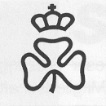 (17.4) TransponderDie Kennzeichnung der Fohlen mittels Transponder erfolgt gemäß B.11.2 und B.11.2.1 der Satzung.(17.5) Prefix-/Suffixregelung für Ponys, Kleinpferde und sonstige RassenAls Prefix/Suffix wird ein dem Pferdenamen vorangestelltes/nachgestelltes Wort bezeichnet. Es soll eine auf die Zuchtstätte oder den Züchter bezugnehmende Bedeutung haben und darf ausschließlich für von dieser Zuchtstätte oder diesem Züchter gezogene Pferde verwendet werden. Missverständliche Begriffe können abgelehnt werden.Das Prefix/Suffix ist vom Züchter für seine Zuchtstätte ausschließlich bei der FN zu beantragen. Ist das Prefix/Suffix über die FN beim Central Prefix Register eingetragen, so ist es automatisch Eigentum des Antragstellers und darf von keinem anderen Züchter benutzt werden. Es ist dann innerhalb aller diesem Register angeschlossenen Zuchtverbänden geschützt. Das Prefix/Suffix muss für alle Ponys oder Kleinpferde des Züchters, bei denen er als Züchter in der Tierzuchtbescheinigung aufgeführt ist, benutzt werden.Prefixe/Suffixe, die bislang von den Zuchtverbänden nur regional für die Zuchtstätte registriert wurden, werden nicht automatisch in das CPR (Central Prefix Register) übernommen, sondern müssen vom Züchter erneut über die Deutsche Reiterliche Vereinigung beantragt werden. Das Prefix/Suffix muss mindestens drei und darf höchstens 20 Buchstaben umfassen und sollte möglichst aus einem Wort bestehen. Ist ein Name mit einem registrierten Zuchtstättennamen verbunden, so ist dieser bei Eintragung in ein Zuchtbuch ohne Änderungen oder Ergänzungen zu übernehmen. Anlage 1: KörordnungAnlage 2: ElitehengstAnlage 3: ElitestuteAnlage 4: SchauordnungAnlage 5: DopingsubstanzenAnlage 6: Liste der gesundheitsbeeinträchtigenden MerkmaleAnlage 7: Körordnung der AGSAnlage 8: Körordnung der Ponyforum-ZuchtverbändeAnlage 9: Tierärztliche BescheinigungAnlage 10: LP-Richtlinien für Leistungsprüfungen von Hengsten, Stuten und Wallachen aller Pony-, Kleinpferde- und sonstigen RassenAbteilungGeschlechtGeschlechtAbteilungHengsteStutenHauptabteilung (HA)Hengstbuch I (H I)Stutbuch I (S I)Hauptabteilung (HA)Hengstbuch II (H II)Stutbuch II (S II)Hauptabteilung (HA)Anhang (A)Anhang (A)Hauptabteilung (HA)FohlenbuchFohlenbuchZusätzliche Abteilung (ZA)Vorbuch (V)Vorbuch (V)MutterVaterMutterVaterHauptabteilungHauptabteilungHauptabteilungZusätzlicheAbteilung MutterVaterMutterVaterStutbuch IStutbuch IIAnhangVorbuch  (Stuten)Haupt-AbteilungHengstbuch IAbstammungs-nachweisAbstammungs-nachweisGeburts--bescheinigungGeburts-bescheinigungHaupt-AbteilungHengstbuch IIGeburts-bescheinigungGeburts-bescheinigungGeburts-bescheinigungGeburts-bescheinigungHaupt-AbteilungAnhangGeburts-bescheinigungGeburts-bescheinigungGeburts-bescheinigungGeburts-bescheinigungZusätzliche AbteilungVorbuch (Hengste)Geburts-bescheinigungGeburts-bescheinigungGeburts-bescheinigungXBeauftragte StelleTätigkeit Bereich Zucht der FN, WarendorfKoordinationDatenzentralePferdezuchtverband Baden-Württemberg e.V.Pferdezuchtverband Brandenburg-Anhalt e.V. Verband der Pferdezüchter Mecklenburg-Vorpommern e.V.Rheinisches Pferdestammbuch e.V.Pferdezuchtverband Rheinland-Pfalz-Saar e.V.Pferdezuchtverband Sachsen-Thüringen e.V. Westfälisches Pferdestammbuch e.V.Pferdestammbuch Schleswig-Holstein/Hamburg e.V.Bayerischer Zuchtverband für Kleinpferde und Spezialpferderassen e.V.Verband der Pony- und Kleinpferdezüchter Hannover e.V.Verband der Pony- und Pferdezüchter Hessen e.V.Pferdestammbuch Weser-Ems e.V.Zuchtverband für deutsche Pferde e.V.Leistungsprüfung